ТАНЦЕВАЛЬНЫЕ ПЕСЕНКИПесня - танец «Дружные ребята»(младший возраст)Очень часто так бывает –     Друг с подружкой не играет,Но не стоит долго злиться,Не пора ли помириться.Мы покружимся на месте, Мы покружимся все вместе,А потом, а потом Мы обнимемся с дружком.Спинка к спинке повернулись, Снова, кажется, надулись.Но не стоит долго дуться, Не пора ли повернуться. Мы покружимся на месте, Мы покружимся все вместе,А потом, а потом Мы обнимемся с дружком.Дружно за руки возьмёмся И друг другу улыбнёмся.Сколько здесь сейчас друзей,Пляска будет веселей.Мы покружимся на месте, Мы покружимся все вместе,А потом, а потом Мы обнимемся с дружком.Песня - танец«В осеннем лесу»(старший возраст)Пошли осеннею поройМы в лес, что на горе.А там глядим полным-полноГрибов груздей везде.Раз, гриб, два, грибок,Вот и полон кузовок.Оглянись, не ленись,Ты грибочку поклонись.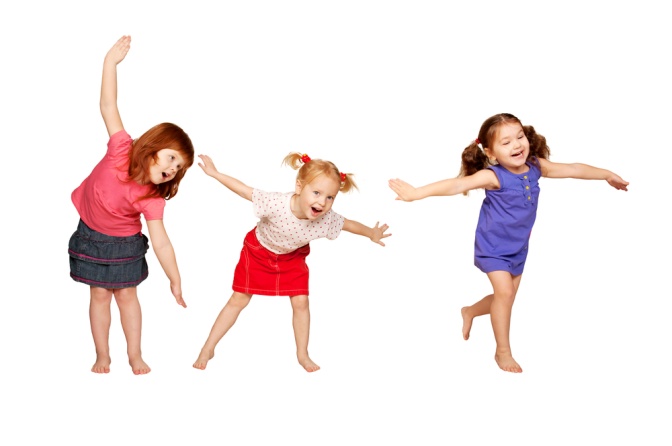 Дети встают врассыпную парами лицом друг к другу. Грозят пальчиком правой руки, левая рука на поясе. Взявшись за руки, кружатся парами.Обнимают друг друга. Дети встают спиной друг к другу. Руки ставят на пояс,  топают ногой. Взявшись за руки, кружатся парами.Обнимают друг друга. Образуют общий круг. Двигаются в хороводе.Взявшись за руки, кружатся парами.Обнимают друг друга. Дети ходят врассыпную спокойным шагом.Находят себе пару и встают, взявшись за руки, лицом друг к другу.Выполняют два полуприседания.Кружатся.Два хлопка справа, два – слева.Кланяются. Бежим мы дальше     По лужку, там ягодок полно. И Мишка бурый лакомство    Припас себе давно.   Ягодка и грибок – Вот и полон кузовок.           Оглянись, не ленись,Ты природе поклонись. Мы прыгаем, как зайчики      В лесу осеннем том.            Что полон лес опасности    Не ведаем о том.    Там волк и лиса,    Вот такие чудеса.    Потому не зевай     И в лесу не отставай. Автор:Агафонова Наталья ЛеонидовнаМузыкальный руководитель    МАДОУ детский сад «Калинка» г. ЧерногорскРеспублика ХакасияДети легко бегают врассыпную.Находят себе пару и встают,взявшись за руки, лицом друг к другу.Выполняют два полуприседания.Кружатся.Два хлопка справа, два – слева.Кланяются. Дети поскоками легко двигаются врассыпную. Находят себе пару и встают,взявшись за руки, лицом друг к другу.Выполняют два полуприседания.Кружатся.Два хлопка справа, два – слева.Кланяются. 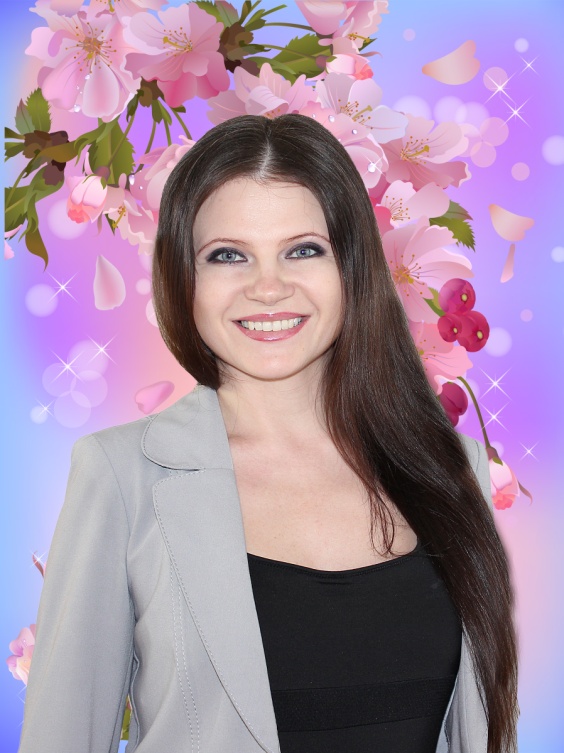 